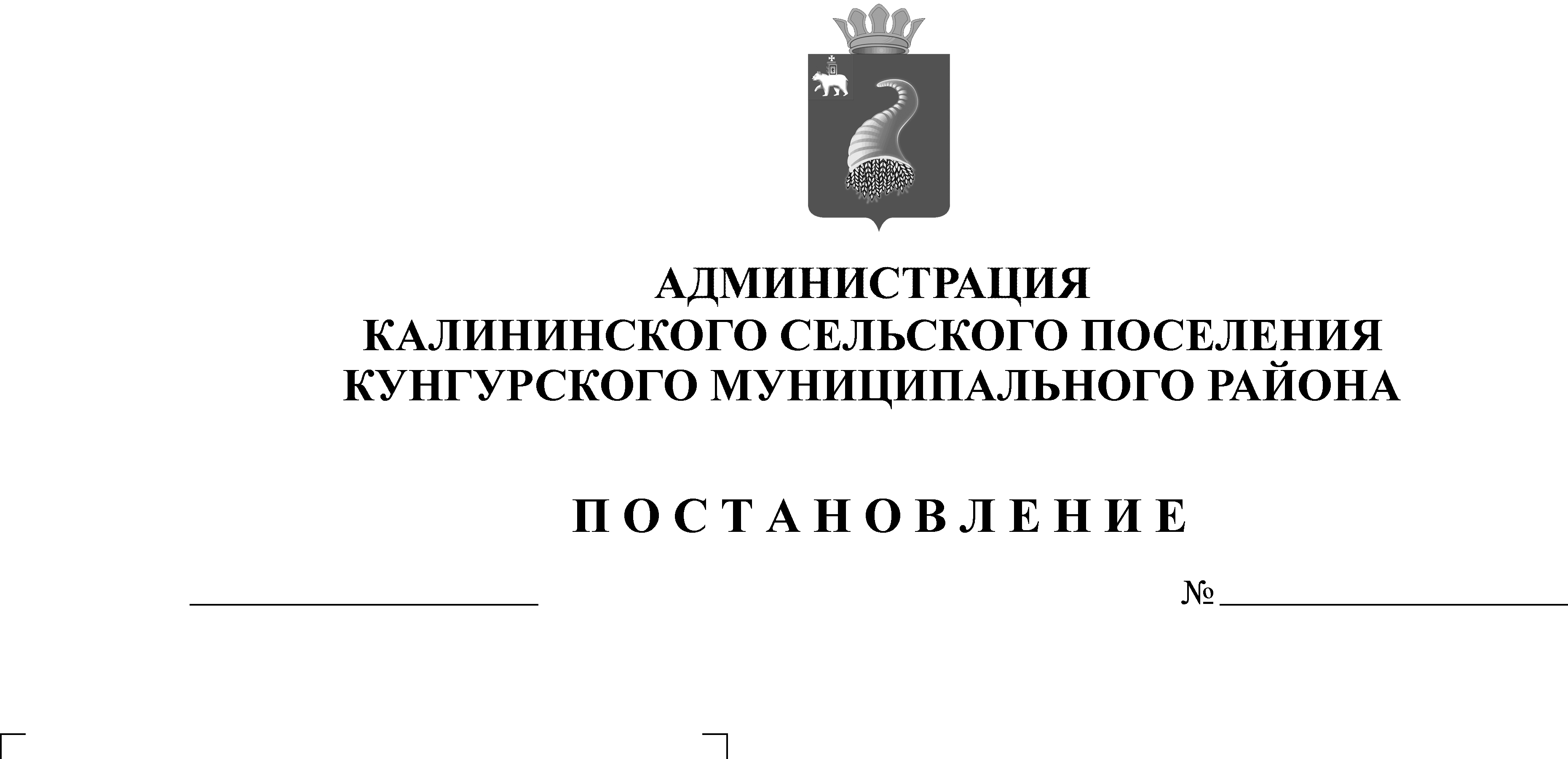            В соответствии с Федеральным законом от 6 октября 2003 года № 131-ФЗ «Об общих принципах организации местного самоуправления в Российской Федерации», Федеральным  законом  от 03 июля .2016 № 334-ФЗ "О внесении изменений в Земельный кодекс Российской Федерации и отдельные законодательные акты Российской Федерации"   Администрация Калининского  сельского поселения ПОСТАНОВЛЯЕТ:Признать утратившим силу постановление администрации Калининского сельского поселения Кунгурского муниципального района  от 25.06.2015  № 109 «Об утверждении административного регламента предоставления муниципальной услуги ««Предоставление земельных участков, находящихся в государственной или муниципальной собственности, на которых расположены здания, сооружения»  Постановление обнародовать (опубликовать) и разместить на сайте Калининского сельского поселения в сети Интернет: http://kungur.permarea.ru/kalininskoe Контроль за исполнением постановления оставляю за собой. Глава Калининского сельского поселения                                                            А.Н. Пигасов